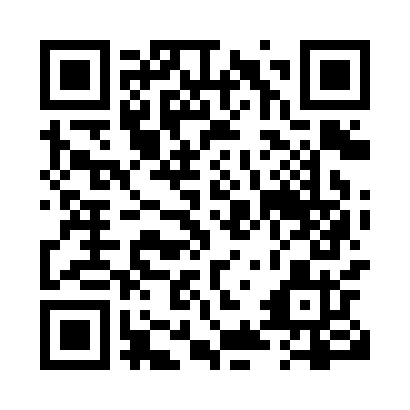 Prayer times for Bairdsville, New Brunswick, CanadaWed 1 May 2024 - Fri 31 May 2024High Latitude Method: Angle Based RulePrayer Calculation Method: Islamic Society of North AmericaAsar Calculation Method: HanafiPrayer times provided by https://www.salahtimes.comDateDayFajrSunriseDhuhrAsrMaghribIsha1Wed4:376:151:286:308:4110:202Thu4:346:141:286:318:4210:223Fri4:326:121:286:328:4410:244Sat4:306:111:286:328:4510:265Sun4:286:091:286:338:4610:286Mon4:266:081:276:348:4810:307Tue4:246:061:276:358:4910:328Wed4:226:051:276:368:5010:349Thu4:206:041:276:368:5210:3610Fri4:186:021:276:378:5310:3811Sat4:166:011:276:388:5410:4012Sun4:146:001:276:398:5510:4213Mon4:125:581:276:398:5710:4414Tue4:105:571:276:408:5810:4615Wed4:085:561:276:418:5910:4716Thu4:065:551:276:419:0010:4917Fri4:045:541:276:429:0110:5118Sat4:035:531:276:439:0310:5319Sun4:015:521:276:449:0410:5520Mon3:595:501:276:449:0510:5721Tue3:575:491:286:459:0610:5922Wed3:565:491:286:469:0711:0123Thu3:545:481:286:469:0811:0224Fri3:525:471:286:479:0911:0425Sat3:515:461:286:479:1011:0626Sun3:495:451:286:489:1111:0827Mon3:485:441:286:499:1211:0928Tue3:465:431:286:499:1311:1129Wed3:455:431:286:509:1411:1330Thu3:445:421:296:519:1511:1431Fri3:425:411:296:519:1611:16